Условия охраны здоровья детей -  инвалидов и лиц с ограниченными возможностями здоровья.Охрана и укрепление здоровья детей, всестороннее физическое развитие, закаливание организма – одно из ведущих направлений деятельности учреждения. В детском саду созданы благоприятные условия для реализации данного направления. Имеется физкультурный зал, спортивная площадка, центры двигательной активности в каждой группе.Планирование и проведение работы по охране здоровья воспитанников осуществляется в двух направлениях: педагогическом и медицинском.Медицинское обслуживание детей в ДОУ осуществляется медицинской сестрой , которая работает в детском саду по договору от ГАУЗ «Новоорская РБ» и осуществляет контроль за здоровьем детей, дает направления к врачам узких специальностей, а также на прививки.Медицинский блок состоит из медицинского кабинета, процедурного кабинета.Медицинский кабинет оснащен необходимым оборудованием, которое соответствует санитарно-гигиеническим требованиям.МБДОУ  осуществляет многоплановую физкультурно-оздоровительную, лечебно- профилактическую, санитарно-гигиеническую работу. В образовательном учреждении с целью охраны здоровья воспитанников проводятся следующее мероприятия:проведение профилактических осмотров;мероприятия по обеспечению адаптации в образовательном учреждении;осуществление систематического медицинского контроля за физическим развитием воспитанников и уровнем их заболеваемости;обеспечение контроля за санитарно-гигиеническим состоянием образовательного учреждения;осуществление контроля за физическим, гигиеническим воспитанием детей, проведением закаливающих мероприятий;осуществление контроля за выполнением санитарных норм и правил.В каждой возрастной группе имеются информационные стенды, в которых периодически размещается информация о проблемах сохранения и укрепления здоровья, организации и ведения здорового образа жизни.Для укрепления здоровья детей в летний период была создана «Тропа здоровья»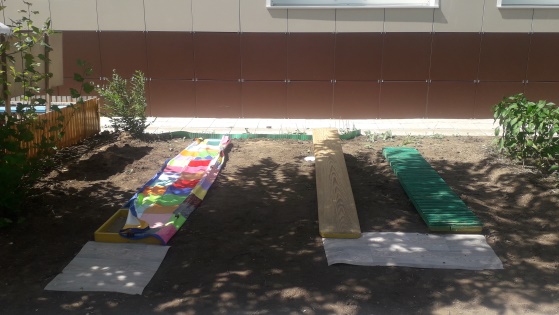 Состояние и содержание территории, здания, помещений соответствует требованиям действующих санитарно-эпидемиологических правил (Постановление Главного государственного санитарного врача РФ от 15 мая 2013 г. N 26 «Об утверждении СанПиН 2.4.1.3049-13 «Санитарно-эпидемиологические требования к устройству, содержанию и организации режима работы дошкольных образовательных организаций»). Каждая группа имеет отдельный прогулочный участок.В Учреждении имеются физкультурный зал, спортивная площадка, с необходимым оборудованием для организации занятий по физической культуре.С воспитанниками организуется занятия по физической культуре 3 раза в неделю. Задачи и содержание образовательной деятельности по физическому развитию детей включены в Образовательную программу Учреждения.Согласно СанПиН от 2.4.1.3049-13 разрабатывается:- режим дня детей в ДОУ, с обязательным учетом возраста детей. В режиме обязательно отражаются время приема пищи, прогулок, дневного сна.- составляется расписание занятий для каждой группы детей. В период летних каникул проводятся экскурсии, развлечения. Укрепление здоровья осуществляется через совершенствование физического развития детей на физкультурных занятиях.В детском саду проводятся: закаливание, утренняя гимнастика, подвижные и малоподвижные игры, гимнастика после сна, гигиенические процедуры.Прогулка – обязательный элемент режима дня ребенка в ДОУ. На прогулке обеспечивается возможность для двигательной активности детей, виды игр варьируются в зависимости от сезона.